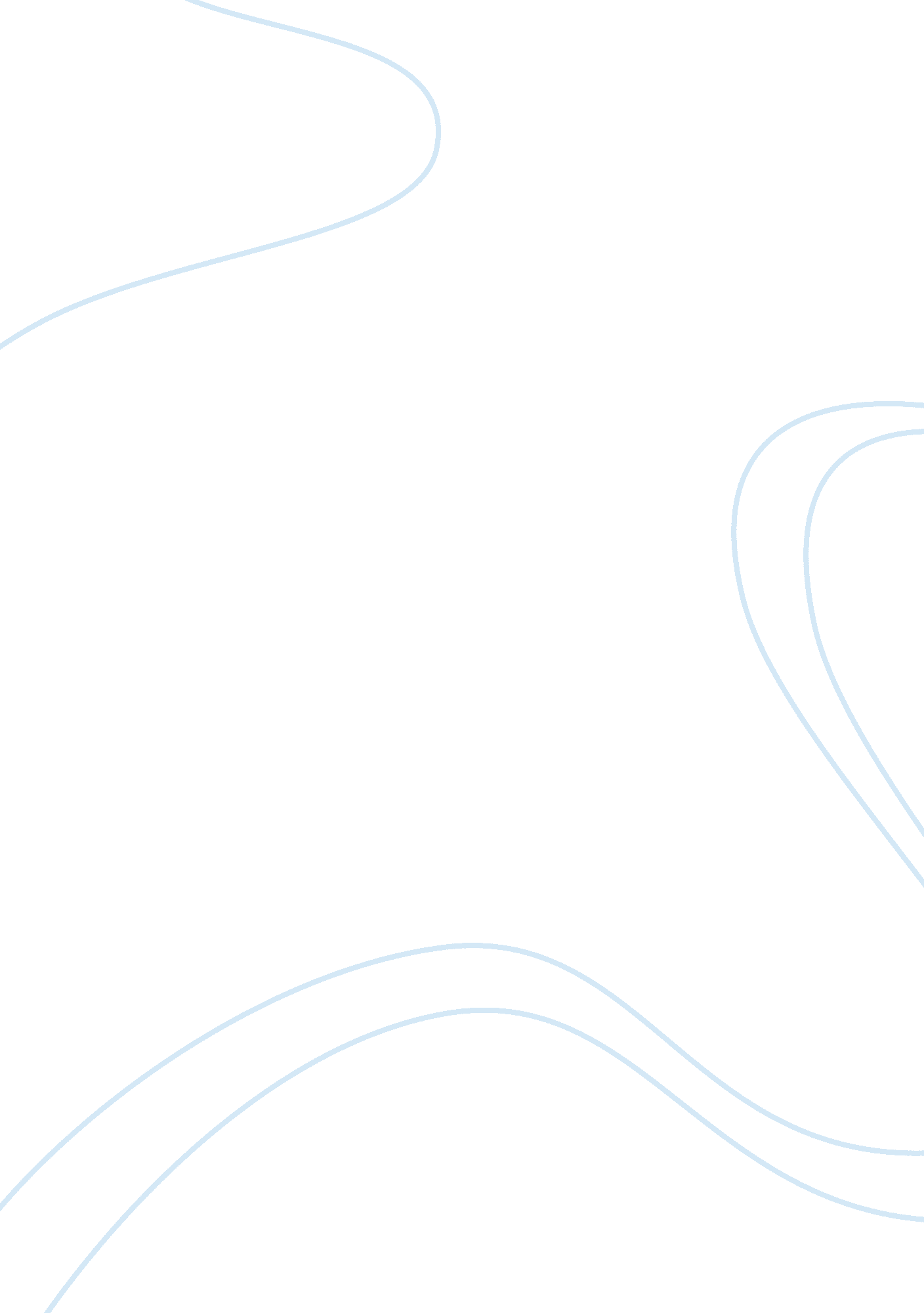 Project managements assignmentBusiness, Management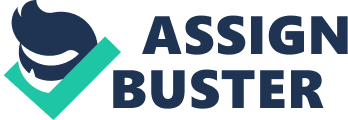 The technical side facilitates to understand scope, define the requirements, shape the boundaries, ND allocate the technical resources of a project in an effective way. The socio- cultural side is the rest part of a successful project management discipline. It simplifies the communication between the technical team and customer, motivates team members to collaborate, and helps to figure out creative solutions to unexpected problems. To summarize, a successful project manager must be competent enough in both dimensions of project management to success in all stages and to deal with every possible issues she could face during a project. Chi. 2- ARQ. 2 Explain the role projects play in the strategic management process. The strategic management process has four significant activities. Those are review and define the mission, set goals and objectives, create strategies and last but the most important one- implement and go alive via projects. Projects are the execution of strategies and ideas achieved in previous activities of strategic management process. It is the most crucial and compelling part of strategic management process because it takes most of the management effort. Chi. 2- Ex. 7. A. Current rates of the projects: Project 1: 68 Project 2: 57 Project 3: 99 Project 4: 85 project 5: 107 Highest rate: Project 5 Lowest rate: Project 2 b. Re-calculated rates of projects after the rate of Strong sponsor was changed from 2. 0 to 5. 0 Project 1: 95 Project 2: 66 Project 3: 117 Project 4: 88 Project 5: 116 The three highest project rate scores are: Project 3(117), Project 5(116), and Project 1 (95) c. Why is it important that the weights mirror critical strategic factors? Weights are critical because those numbers is the only aspect to arrange personalization amongst all criteria. As seen in the example b, a slight change in the weight of a criterion may result in rearranging the order of projects. Chi. 3 ARQ. 3 Under what conditions would it be advisable to use a strong matrix instead of a dedicated project team? In order to understand in which situations strong matrix is advisable instead of a dedicated team, the advantages of strong matrix over dedicated project team should be clarified first. In strong matrix, team members are free to return to their functional group when the project is finished. However, this is not possible in dedicated teams. In dedicated team it is an unknown issue that what to do with group members once the project is finished. Moreover, in strong matrix resources may work both their functional divisions ND different projects. But, in dedicated teams it is not possible to change job descriptions. Therefore, there will be some duplication in team members’ work. Generally, organizations prefer strong matrix when they cannot afford full- time employees for a project. If there is no time constraint and the projects can be shared by the talents of present employees, it is advisable to choose strong matrix. Chi. 3 Ex. 4 a. What are the espoused values and beliefs of the companies? Avoidance: Avoidance is a diverse company in terms of the business. But as a group Avoidance shares the same goals. Avoidance is a very customer obsessed, innovative, ambitious and competitive company. In order to meet with these goals, the company has three main values namely; speed, simplicity and trust. These values are explained below. 1. Speed – Focusing on bringing innovative new products and services onto the market quickly 2. Simplicity – Making things easy for customers, partners and colleagues 3. Trust – Being reliable and transparent to deal with Google INC: Google is an American multinational corporation specializing in Internet-related services and products. Its mission statement from the outset was “ to organize the world’s information and make it universally accessible and useful”, and its nonofficial slogan was “ Don’t be evil”. Google’s corporate philosophy can be expressed in 10 principles: 1. Focus on the user and all else will follow. 2. It’s best to do one thing really, really well. 3. Fast is better than slow. 4. Democracy on the web works. 5. You don’t need to be at your desk to need an answer. 6. You can make money without doing evil. 7. There’s always more information out there. 8. The need for information crosses all borders. 9. You can be serious without a suit. 10. Great just isn’t good enough. As a motivation technique, Google uses a policy often called Innovation Time Off, where Google engineers are encouraged to spend 20% of their work time on projects that interest them. Some of Google’s newer services, such as Gamma, Google News, and Deceased originated from these independent endeavors. Google formed the not-for-profit philanthropic Google. Org, with a start-up fund of $1 billion. The mission of the organization is to create awareness about climate change, global public health, and global poverty. One of its first projects was to develop a viable plug-in hybrid electric vehicle that can attain 100 miles per gallon. B. Use the worksheet in Figure 3. 6 to assess the Web page. What does the Web page reveal about the culture of this organization? Would this culture be conducive to effective project management? I. Physical Characteristics: Avoidance’s headquarters are in Newbury and set across seven offices, but these far from separate. Each is spread over three airy, open-plan floors positioned around a central atrium. From here (and pretty much every window) the views are stunning. We’re right in the middle of parkland with more than 20, 000 trees and countless shrubs. There are even ponds and a lake-side seating area for the restaurant’s summer BBS. The grounds are designed for flexibility and wireless irking. And even with more than 3, 000 people working here, we’ve made sure we retain the close-knit feel of all our other sites. II. Public Documents: Vision: Considering how far things have come in just 20 years, predicting the future is never easy in our business. As nice as a crystal ball WOUld be, we’re happy with everyone sharing our ambition. That way, we’re far more likely to achieve it. We see our future in outstanding data services and products, backed up by the best customer experience in the business. And our targets are big – which means millions of customers using our data services every day. Moreover, Avoidance shares their sustainability report annually. Ill. Behavior: Avoidance take the time to care. They listen to the people that they work with and involve them in how we develop as a business. And they make sure that everybody has the training, resources and support they need to achieve the remarkable. IV. Folklore: Kevin O’Neill selected as Avoidance Hero in 2010. He found new and better ways to support Avoidance’s customers through the development of a new email support model. Kevin took the initiative to suggest something very different from the usual e-mail support business model. Google Corp.. Google headquarters in Mountain View, California?? better known as the Googolplex?? in 2004. Today Google has more than 70 offices in more than 40 countries around the globe. No two Google offices are the same, visitors to any office can expect to find a few common features: murals and decorations expressing local personality; employees sharing cubes, yurts and “ huddles”; video games, pool tables and pianos; cafes and “ microcircuits” stocked with healthy food; and good old fashioned whiteboards for spur-of-the-moment brainstorming. Google broadcasts its annual reports to stakeholders and public audience over secure web platform or paper delivery if desired. It provides a newsletter in e- mail form. Its vision statement: Google started out as just a search engine. They have grown to become so much more. Their vision statement describes their mission to provide the world information fast and providing the best experience possible. Ill. Behavior: Google strive to maintain the open culture often associated with startups, in which everyone is a hands-on contributor and feels comfortable sharing ideas and opinions. In our weekly all-hands (flit’) meetings?? not to mention over mail or in the cafe?? Google’s ask questions directly to Larry, Sergey and other execs about any number of company issues. Our offices and cafes are designed to encourage interactions between Google’s within and across teams, and to spark conversation about work as well as play. The first Google storage was made from LOGO! The name ‘ Google’ was an accident. A spelling mistake made by the original founders who thought they were going for ‘ Googol’ Google’s first tweet was “ I’m 0110011001100101 01100101 01101100 01 101110 01100111 00100000 lucky in binary code. The minimal design was actually created because of the emitted knowledge that Google founders Larry Page and Sergey Bring had of HTML. Google rents goats from a company called California Grazing. The goats help Google cut down on the amount of weed at the Google headquarters. The culture and values of both companies reveal their project management and research and development strategies for the future. Especially, the culture adopted in Google creates an innovative and inspiring working environment for employees, which explains the substantial increase of Google in last decade. Chi. 3 Case Orion Systems (A) 1 . What recommendations would you make to Rosa about organizing the Jaguar reject, and why? Unexpected costs, quality concerns, customer support issues, lack of strong project ownership and scope creep are the major problems of Jaguar project. In order to minimize these problems, it can be advised to use dedicated project team instead of matrix structure. Shifting dedicated project team structure will provide time efficiency. Team will be more result oriented and share the same goal. Therefore, they will work more integrated. Since employees from different departments like manufacturing, logistic work together scope creep will reduce. To conclude, the overall efficiency of the project will increase. . How would you change the organizational chart and master plan to reflect these changes? Quality assurance managers should be included in this organization chart to increase the quality level. Integrated logistical support manager and quality assurance manager should directly report to project manager. Furthermore, manufacturing and logistic departments should work in parallel to reduce the spending time in this project. Chi. 4- ARQ. 3. What does it mean if the priorities of a project include: Time-constrain, Spectroscope, and Cost-enhance? Time Performance Cost Constrain X Enhance X Accept X In such a project priority matrix, it clearly shows the project must be completed on time. Any delay in the project delivery is not acceptable, any costly actions such as extra labor force to prevent project from delay is acceptable. However, if we assume the project will be delivered on time, the cost-minimization is more important than fully establishing the scope requirements. Chi. 4- EX. I. 1 . You are in charge of organizing a dinner-dance concert for a local charity. You have reserved a hall that will seat 30 couples and have hired a jazz combo. A. Develop a scope statement for this project that contains examples of all the elements. Assume that the event will occur in 4 weeks and provide your best guess estimate of the dates for milestones. 1 . Project objective: The Eat and Joy night is a dinner-dance concert to collect donations for local charity. The objective is to organize a night starting with dinner and continues as a fun atmosphere where people can dance with the sound of jazz music. . Deliverables: The expected outputs of the project are: Collected amount of donation (profit), the quality of food, the performance of jazz combo 3. Milestones: The key point in the overall event is to collect donation o charity this means at the end all 30 tickets must be sold. To do so, the ball room must be arranged in the first week, the jazz band and catering firm must be arranged in the second week, the 75% percent of the tickets should be sold at the end of the third week. 4. Technical Requirements: There must enough capital to pay early expenses; the ball room must be big enough to fit 30 couples. The acoustic of the ball room must be good. 5. Limits and Exclusions: The overall cost of event must be much less than the donation collected. 6. Reviews with customer: At the end, the charity must be satisfied with the amount of collected nation, the attendants wish to join the next possible event, the cost of the overall night must not exceed collected money. 